ročník behu náučného chodníka- Hubovský okruhDátum: 11. 07. 2020 (Sobota) Miesto: Hubová, areál futbalového ihriska Ročník: III. Prezentácia: 9:00 – 9:45Štart: 	Hlavný beh – 10:00 hod.Detský beh – 10:10 hod.  Trasa hlavného behu: 9,6 km. Prevýšenie 500 m.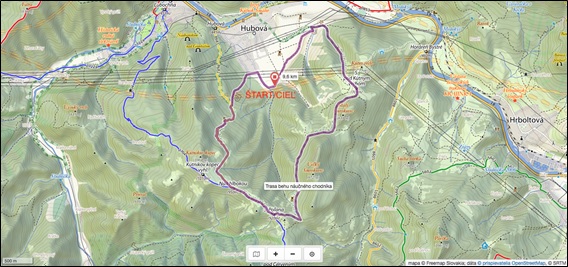 Trasa behu pre dorastencov/dorastenky: 1,9 km. Prevýšenie 50 m.		            Trasa behu pre mladších a starších žiakov/žiačky: 1,5 km. Prevýšenie 35 m.	            Trasa behu pre chlapcov a najmladších žiakov/žiačky: 0,5 km. Prevýšenie 10 m.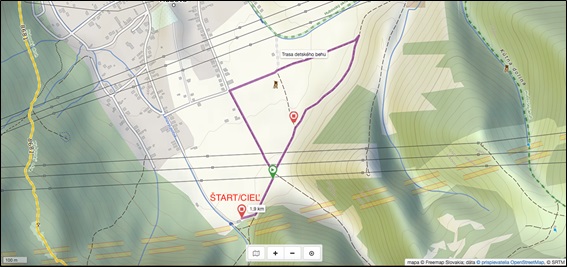 Povrch: lesná cesta, horský chodník Kategórie hlavného behu: 	Muži A (do 39 rokov) 			M39	  		01.01.1981 - 31.12.2000Muži B (Muži od 40 do 49 rokov)		M40-49  		01.01.1971 - 31.12.1980
Muži C (Muži od 50 do 59 rokov) 		M50-59		01.01.1961 - 31.12.1970
Muži D (Muži od 60 do 69 rokov)		M60-69 		01.01.1951 - 31.12.1960Muži E (Muži 70 rokov a viac)		M70 			01.01.1920 - 31.12.1950Ženy E (Ženy do 34 rokov)			Ž34 			01.01.1985 - 31.12.2000
Ženy F (Ženy od 35 do 49 rokov)		Ž35-49			01.01.1971 - 31.12.1984
Ženy G (Ženy od 50 do 59 rokov)		Ž50-59			01.01.1961 - 31.12.1970
Ženy H (Ženy od 60 do 69 rokov)		Ž60			01.01.1951 - 31.12.1960Ženy E (Ženy 70 rokov a viac)		Ž70 			01.01.1920 - 31.12.1950Juniori						JM			01.01.2001 - 31.12.2005
Juniorky					JZ			01.01.2001 - 31.12.2005		Kategórie detského behu:Chlapci do 7 rokov				Ch			01.01.2013 - 31.12.2019Najmladší žiaci 				NMCh			01.01.2010 - 31.12.2012Mladší žiaci 					MŽCh			01.01.2008 - 31.12.2009 Starší žiaci 					SŽCh			01.01.2006 - 31.12.2007Dorastenci					DM			01.01.2003 - 31.12.2005					 Dievčatá do 7 rokov				Die 			01.01.2013 - 31.12.2019Najmladšie žiačky				NMD			01.01.2010 - 31.12.2012Mladšie žiačky 				MŽD	 		01.01.2008 - 31.12.2009Staršie žiačky 					SŽD			01.01.2006 - 31.12.2007Dorastenky 					ZM			01.01.2003 - 31.12.2005Organizátor Turistický klub Tramp Hubová a obec HubováRegistráciaOnline na http://www.casomierapt.sk/udalost.php?id=583 alebo priamo na mieste v čase prezentácie. Pri zaregistrovaní online bude registrácia platná až po uhradení poplatku na účet Turistického klubu Tramp Hubová. IBAN: SK48 8330 0000 0027 0089 2061.Do informácie pre príjemcu treba uviesť: Beh NCH 2020, meno a priezvisko štartujúceho pretekára.Hlavného behu sa môžu zúčastniť aj bežci od 15 rokov v prípade, ak na prezentáciu prinesú potvrdenie o účasti na behu od zákonného zástupcu.Na detský beh prebehne registrácia priamo na mieste.Informácie: Peter Ižo, Pri Váhu 5/5, 034 91 Hubová, tel.: 0910 170 579, e-mail: peter.izo@hotmail.skWeb: www.tramphubova.sk Štartovné	Pri registrácii vopred: 8 €Na mieste: 10 €Štartovný balíček pre každého pretekára hlavného behu zahŕňa multifunkčnú šatku a občerstvenie.Štartovné na detský beh sa neplatí.PodmienkyPreteká sa podľa týchto propozícií, pretekári štartujú na vlastné nebezpečie, organizátor nezabezpečuje žiadne poistenie účastníkov pretekov. Organizátor nepreberá zodpovednosť za škody na majetku alebo na zdraví súvisiace s cestou, pobytom a s účasťou pretekárov na podujatí. Každý účastník štartuje na vlastnú zodpovednosť. Pretekári štartujú na vlastné náklady.CenyPrví traja pretekári v jednotlivých kategóriách budú vyhlásení a dostanú vecné ceny, diplomy a medaily.Meranie časovČasomiera PT prostredníctvom čipov u detských kategórií fotobunkou.ObčerstvenieOrganizátor zabezpečí občerstvenie v priestore štartu a cieľa pre všetkých pretekárov.Organizačný výbor:Riaditeľ pretekov: Peter IžoHlavný rozhodca: Lukáš MartvoňČasomerači: Časomiera ptAutor tratí: Peter IžoZdrav. služba: Edita Ižová, Andrea KuniakováProgram09:00 hod prezentácia09:45 hod Slávnostné otvorenie 3. ročníka behu náučného chodníka Hubovský okruh10:00 hod Štart hlavného behu10:10 hod Štart detského behu13:00 hod Vyhlásenie výsledkov14:00 hod Ukončenie behu